BACKGROUNDWith the Adoption of the Coronavirus Aid, Relief, and Economic Security Act (CARES Act), Henrico County was awarded $1,017,678 in supplemental Community Development Block Grant (CDBG) funds and $508,566 in Emergency Solutions Grant (ESG) funds. These funds are to be used to be used to “prevent, prepare for, and respond to the coronavirus pandemic.”Henrico County is soliciting requests for funding from qualified and capable organizations to implement programs in Henrico County, benefitting Henrico County businesses and residents consistent with the objectives of the CARES Act. It is the intention of Henrico County to have funds available to successful applicants by late May 2020. Successful applicants must be able to demonstrate ability to successfully meet these objectives in compliance with all applicable federal and County requirements pursuant to the use of CDBG and/or ESG funds. Henrico County expects Subrecipients to expend awarded funds expeditiously.  It is the intent of Henrico County to establish expenditure deadlines appropriate for each funded program consistent with HUD’s requirements. Henrico County will reserve the right to award only a portion of the available funds during this application period if circumstances warrant. APPLICATION AND AWARD SCHEDULE (Subject to Change)April 17th 	Application for use of funds made availableApril 27th 	Application deadlineMay 7th 		Public Notification of Proposed Funding and Beginning of Five-day comment periodMay 12th 	Board Public Hearing and Approval of funding Allocations.May 13–22  	Negotiation and execution of subrecipient agreements (contracts) with successful applicants. Note:  Funds will be available upon execution of subrecipient agreements contingent upon HUD executing a funding agreement with Henrico County in a timely manner. It is the intent of Henrico County to issue subrecipient agreements as expeditiously as possible while being in conformance with all regulatory requirements. ALL APPLICATIONS ARE DUE to the County of Henrico, Department of Community Revitalization no later than April 27, 2020 at 4:30 PM. Submit applications via email to: revitalization@henrico.usINSTRUCTIONS:Provide an electronic copy of the application and all attachments.  The application must be provided in a Microsoft Word format or PDF format that includes all signature pages.  Each program/project requesting funding must have a separate application/submission.Supporting documentation such as photographs, letters of support, and other information deemed appropriate may be included in the electronic submission but are not required.Submissions must contain all of the information requested in the attached application.  If there is any question if a section may be left blank, contact Henrico Community Revitalization staff for guidance.If this application is being submitted on behalf of another organization or in collaboration of one or more organizations, letters of acknowledgement of participation by those organizations must be attached. When completing this application in Microsoft Word, please do not remove page breaks.ALL APPLICATIONS SHOULD BE EMAILED TO: revitalization@henrico.usAPPLICATION EVALUATION:Criteria used to evaluate applications:Conformity with the use of the CARES Act CDBG and ESG funds.Provides assistance to small and microenterprise businesses in Henrico County.Prevents homelessness in Henrico County.Provides housing, health, or other assistance to individuals in Henrico County impacted by the COVID-19 pandemic.Addresses any other needs of low/mod individuals or communities in Henrico County in response to needs resulting from the COVID-19 pandemic.Capability of agency and staff to effectively implement the program in a timely manner.Demonstrated expertise within the organization to ensure compliance with the requirements for the use of federal CDBG-CV and/or ESG-CV funds. Clarity of proposals.Cost effectiveness.For assistance or questions, please contact one of the following David Sacks, Community Development Manager at 501-7611 sac01@henrico.us Geleene Goffena, 501-7613 (CDBG Program) gof@henrico.us Scott Carter, 501-7612 (ESG Program).  car80@henrico.us Questions may also be submitted to: revitalization@henrico.us  County of Henrico, Virginia Department of Community RevitalizationApplication for the use of CARES Act fundsApplicant/Organization Name:     Project/Program Name         Type and amount of funds requested:	CDBG-CV   $  	 			ESG-CV     $ APPLICANT INFORMATION			Organization Website: Applicant Mailing Address:       Street Address if different:       Program Contact Person Name:   	Title:   Telephone:                	E-mail:   Contact Person for questions about this application:Telephone:                	E-mail:   Is this person an employee of the applicant organization:     Yes                No           	If No, please explain:   Federal Tax Identification Number (EIN):        DUNS Number:     (Dun & Bradstreet, Inc. provides this number at no charge and is required for federal funding recipients.  DUNS number can be obtained at www.dnb.com)Legal Status:     (Private for-profit corporation, private non-profit corporation, government agency, other).Provide legal name of the organization and any other trade names (dba, etc.) that will be used and explain their use:     PROGRAM/PROJECT INFORMATION		Program/Project Name:  Check One:   Is this a:	     	 New Program of the Organization				 Existing Program of the Organization				 Modification of an Existing Program of the OrganizationIf this is an existing program, for how long has the agency conducted the project/program for which it is requesting funding?  Please also summarize experience with this program and attach any relevant marketing or outreach material.  Is any other Henrico County funding being requested for this program?  	  Yes		  NoOther Federal CARES Act support: If your agency/organization has applied for and/or received any other federal funds through CARES Act programs (including Payroll Protection Program), please list those funds and the dollar amounts received or applied for.Eligible program component(s) that best matches your proposed project/program. (For ESG-funded activities) Emergency shelter	 Homelessness prevention	 Street outreach Rapid re-housing	 Data collection/HMISApproximately how many persons OR households does your agency expect to serve with this project/program?	Persons:  	Households:  How many of those to be served are Henrico County residents?  Timeline for project/program completion:   BEGIN:         COMPLETED BY:  Please succinctly describe the project or activities to be implemented using CDBG or ESG funds and how the project is a response to the current COVID-19 crisis. If your agency is applying for funds for more than one project, a separate application is required. Please provide activity objectives, purposes, and scope of activity.  Be sure to provide all addresses (except for DV shelters) where this project/program operates and, if applicable, specific communities served. Explain how this program is a permitted use of CDBG funds pursuant to 24 CFR 570 or ESG funds pursuant to 24 CFR 576 and how it addresses needs of low/mod Henrico residents (CDBG)  or homeless persons or persons at risk of homelessness (ESG) in response to the COVID-19 pandemic. Please explain how, specifically, your project/program will address the identified problem. For public services explain outcomes will be measured.  (eg. Number of persons or households served)If this program is to provide assistance to small businesses or microenterprises, please explain the criteria you intend to use for identifying and prioritizing businesses to be assisted.Does your agency administer this program or plan on administering this program in any other localities? If so, please explain.  Also, be sure to list other governmental funding sources in the Budget section belowPROJECT/PROGRAM BUDGET											Please provide a budget for this project/program. Indicate all funding sources that will be used to carry out the program, specifying any other local government funds (incl. Henrico County) and federal funds including HUD funds. Be sure to indicate how the funds are to be spent, providing budget line items with sufficient specificity. Where there are revenues expected, those should be indicated as well. Where other sources of funds are identified, please provide adequate notes indicating the status and source of those funds (committed, to be applied for, etc.) Please make sure a budget for this particular program is provided. Do not provide only a budget for the entire agency.   Contact Henrico staff if there is any question.  Budget must be included with or attached to this application form.  It may not be submitted as a separate attachment or separate file. Total Program Budget: $Describe how the requested funds will be used, being as specific as possible.  Fill in the table below with information about the budget for this project/program for the period of the program specified on Page 4. Modify the table as necessary to include all sources and uses of funds for the program or other relevant information. PROJECT/PROGRAM ELIGIBILITY AND OTHER REQUIREMENTS						Describe the steps your agency will take to document that clients served meet eligibility requirements.  Select the category type your program is designed to serve. Indicate the number of clients or units of service your agency anticipates serving with the requested funds.  Provide specific numbers next to the applicable category.Type	Number Served	Type	Number ServedPeople/Individuals (General)	______			Businesses		______				Households/Families					Public Facilities		______			Please provide any other relevant information regarding the persons, households or businesses to be served.  Also indicate the service area for this programPlease identify who will be in charge of planning, implementation, follow-up, and seeing that the project/program is completed as planned.Name and Title: Identify the name and title of the person(s) responsible for ensuring all federal regulations and guidelines pertaining to the use of CDBG-CV or ESG-CV CARES Act funds are met and describe that person’s experience and/or expertise in federal program compliance. Provide the name and title of the person responsible for providing monthly and quarterly status reports to Henrico County for this program.AGENCY INFORMATION Has your agency received an independent audit conducted by a Certified Public Accountant?  Yes  	  NoWhen was your agency’s last audit completed? What was the time period (fiscal year) reviewed?  Were there any findings or concerns identified? If so, please list and provide a response to those issues.Complete the following six questions section only if your organization has not applied to Henrico County for federal entitlement funding in the last three program years. What is your agency’s mission statement? What is the history and purpose of your agency? How long has the agency been in existence? List any other names your organization has operated under, or otherwise been known as.How long has the agency had its 501(c)(3) status? List all other programs managed by the agency.  Please specify which programs are available to Henrico County residents and the approximate number of Henrico residents served annually.Provide a brief description of any recent (past three years) financial default or lawsuits. NOTE: A copy of the agency’s most recent audited financial statements prepared by a qualified accountant or accounting firm must be attached to the application.APPLICATION AUTHORIZATION		The undersigned certifies that:He/she is legally authorized to request and accept funding from the County of Henrico; and to the best of his/her knowledge, all representations that are part of this application are true and correct;That all official documents and commitments of the applicant that are part of this application have been duly authorized by the governing body of the applicant; andShould the requested funding be provided, that in execution of this project/program, the applicant will comply with all assurances required by federal laws which govern the Community Development Block Grant (CDBG) and Emergency Solutions Grant (ESG) (whichever may apply) and any others stipulated by the U.S. Department of Housing and Urban Development (HUD), and all assurances set forth in the Subrecipient Agreement signed with the County of Henrico.Name of Certifying Representative: Title of Representative:  Signature:  			Date Signed:  		Note:  A hard copy of this page with an original signature must be provided within five days of email submission of this application to:Susie ArmstrongDepartment of Community RevitalizationP.O. Box 90775Henrico, VA 23273Checklist of Required Documents         check boxes for items included(Unless otherwise noted, submission of these items is NOT required if your organization has applied to Henrico County for federal entitlement funding in the last three program years).  Please see notes in red below for clarification. Please include the following documents: Current fiscal year budget  (Required of all applicants)  Staff resumes for all staff involved in the project/program   (Required of all applicants) Any additional information describing the organization or program that may be helpful in reviewing the application. (Required of all applicants) Most recent financial audit    (Required unless your organization submitted the “2020-2021 application for the use of CDBG, HOME, or ESG program funds” in March 2020)     List of Board members and executive officers  (Required unless your organization submitted the “2020-2021 application for the use of CDBG, HOME, or ESG program funds” in March 2020)    	 Organizational chart that includes current names and titles of staff involved in project or program   (Required unless your organization submitted the “2020-2021 application for the use of CDBG, HOME, or ESG program funds” in March 2020)     Articles of Incorporation Agency bylaws Documentation of 501(c)(3)or other non-profit status Documentation of registration with Virginia State Corporation CommissionAdditional information required for requests for financial assistance for any project that involves construction:   Project financial analyses that document the financial viability of the project (i.e., long-term cash flow analysis, pro-forma, etc.) Evidence of site control   (If name does not exactly match that of agency submitting this application, please explain the relationship and organizational structure) If property is leased, provide a copy of the current lease (If name does not exactly match that of agency submitting this application, please explain the relationship and organizational structure) Project development schedule Description of sources of all project funds and the status of each Description of population served   (describe any income limitations for tenants by unit) Description of management of project once completed Please check boxes for all included items.  If an item is not included or will be provided at a later date, please explain:ATTACHMENT A											   Examples of Eligible CDBG Activities to Support Coronavirus and Other Infectious Disease ResponseBuildings and Improvements, Including Public Facilities (Acquisition, construction, reconstruction, or installation of public works, facilities, and site or other improvements)Construct a facility for testing, diagnosis, or treatment.Rehabilitate a community facility to establish an infectious disease treatment clinic. Acquire and rehabilitate, or construct, a group living facility that may be used to centralize patients undergoing treatment. Rehabilitate a commercial building or closed school building to establish an infectious disease treatment clinic, e.g., by replacing the HVAC system. Acquire, and quickly rehabilitate (if necessary) a motel or hotel building to expand capacity of hospitals to accommodate isolation of patients during recovery.Make interim improvements to private properties to enable an individual patient to remain quarantined on a temporary basis.Assistance to Businesses, including Special Economic Development Assistance (Provision of assistance to private, for-profit entities, when appropriate to carry out an economic development project.)Provide grants or loans to support new businesses or business expansion to create jobs and manufacture medical supplies necessary to respond to infectious disease. Avoid job loss caused by business closures related to social distancing by providing short-term working capital assistance to small businesses to enable retention of jobs held by low- and moderate-income persons. Provide technical assistance, grants, loans, and other financial assistance to establish, stabilize, and expand microenterprises that provide medical, food delivery, cleaning, and other services to support home health and quarantine. Provision of New or Quantifiably Increased Public ServicesCarry out job training to expand the pool of health care workers and technicians that are available to treat disease within a community.Provide testing, diagnosis or other services at a fixed or mobile location. Increase the capacity and availability of targeted health services for infectious disease response within existing health facilities.Provide equipment, supplies, and materials necessary to carry-out a public service.Deliver meals on wheels to quarantined individuals or individuals that need to maintain social distancing due to medical vulnerabilities.Provide another public service that assists persons directly affected by COVID-19. ATTACHMENT B											   Henrico County General Requirements for Use of CDBG-CV Funds for Small Business or Microenterprise AssistanceNote:  These goals and guidelines are still under review and are subject to modification. Goals for Using CDBG-CV Funds for business assistanceSustain Henrico County’s existing small, retail business community and commercial corridors by supporting immediate business financial needs to retain small businesses, employees, good jobs, and existing wages and benefits for businesses impacted by COVID-19.Businesses that have been awarded Payroll Protection Program (PPP) or other federal assistance are not eligible for CDBG assistance.Priority for Business AssistanceThe business must be a for-profit business in Henrico County that serves the general public.The business must be a legal entity registered with the State Corporation Commission and possess a current Henrico County Business license.For microenterprises, the business must have had at least one, and no more than five employees (including the owner) prior to the issuance of the Governor’s State of Emergency Order.If a sole-proprietorship, the business must be the sole or main source of income for the owner.The business owner must have annual income less than or equal to 80% of Area Median Income (AMI).The business has a physical establishment within Henrico County and has operated and conducted business within Henrico County for at least twelve months. The business operations are primarily retail-oriented.The business must be independently owned, and not a chain or franchise.The business was ordered to close or had to significantly reduce its business resulting directly from the COVID-19 pandemic.  Business must have a physical location, with use of that physical location exclusively for the use of that business.  Home occupations are not eligible, nor any business operating out of a residence. 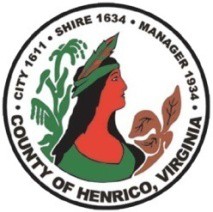 County of Henrico, Virginia Department of Community RevitalizationApplication for the Use of Special CDBG and ESG Funds Authorized by theCoronavirus Aid, Relief, and Economic Security Act (CARES Act)Issue Date: April 17, 2020Program/Project Budget Program/Project Budget Program/Project Budget RevenuesAmountSource of FundingStatus of funding source (applied for, committed, etc.)$0.00$0.00$0.00$0.00Total RevenuesFunding Uses/ExpensesAmount$0.00$0.00$0.00$0.00$0.00Total Expenses